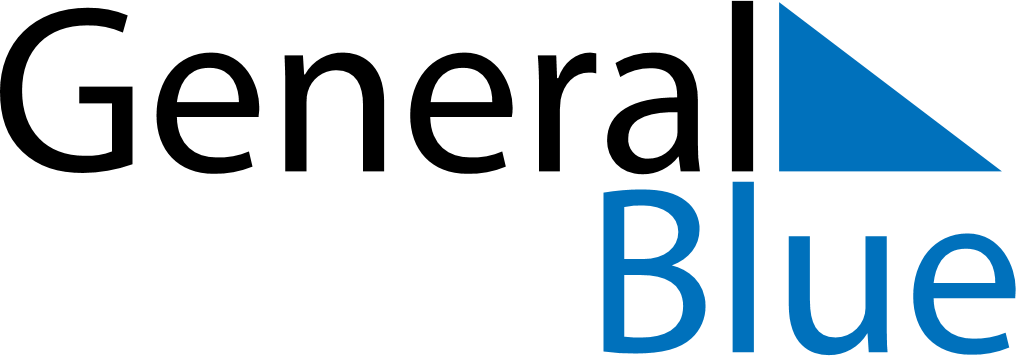 May 2027May 2027May 2027May 2027United KingdomUnited KingdomUnited KingdomMondayTuesdayWednesdayThursdayFridaySaturdaySaturdaySunday11234567889Early May bank holiday10111213141515161718192021222223242526272829293031Spring bank holiday